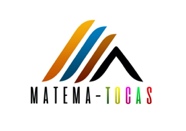 Nombre:  Isabel Mª Gavilán Barrionuevo Curso: 2ºC  Equipo: “Las Infinitas”Inventa un problema que sea de RESTAR y que aparezcan las siguientes palabras: ahorro y eurosTiramos una pelota desde un quinto piso, y otra pelota desde un décimo piso. Al suelo llega antes la del décimo piso que la del quinto. ¿Por qué?1. En mi cumpleaños me he gastado 128€ y tenía de ahorros 352€ ¿Cuánto dinero me ha sobrado?Datos: 				Operación				Solución352€ ahorrado			352 – 128=224			Me han sobrado 224 €128€ de gasto 2. Este problema tiene como válidas las siguientes respuestas:-Ha llegado al suelo antes porque la del décimo piso ha sido lanzada antes que la del quinto.- La pelota del décimo piso pesa más y cae más rápido que la del quinto